עיריית בת-יםקול קורא מס' 4/23  הצטרפות למאגר יועצים סביבתיים שונים של עיריית בת יםעיריית בת-ים (להלן: ״העירייה״) באמצעות היחידה לאיכות הסביבה מזמינה בזה יועצים מחברות/שותפויות/יחידים, להציע הצעות להיכלל במאגר היועצים  של העירייה, לביצוע עבודות מקצועיות הדורשות ידע ומומחיות מיוחדים או יחסי אמון מיוחדים בתחומים שונים. המאגר יאפשר לעירייה להעסיק יועצים באמצעות פטור ממכרז או באמצעות מכרז זוטא, בהתאם לתקנות העיריות (מכרזים), התשמ״ח-1987.קול קורא זה, נערך בהתאם ל״נוהל התקשרויות לביצוע עבודה מקצועית הדורשת ידע ומומחיות מיוחדים או יחסי אמון מיוחדים בפטור ממכרז״, כפי שפורסם בחוזר מנכ״ל משרד הפנים 8/2016, מיום 22/11/16 (שהעתקו מצ״ב).תקופת היכללותם של מתכננים ויועצים במאגר הינה עד 5 שנים ממועד האישור (ואולם, הרשימה תעודכן אחת לשנה).העירייה אינה מתחייבת לקבל כל הצעה שהיא והיא תהיה רשאית לנהל מו״מ עם מי ממגישי ההצעות ו/או אחרים.התחומים בהם מבוקש השירותתכנון סביבתי/ייעוץ סביבתי/פיתוח עירוני מקיים בהיבטים סביבתיים בתחומים הבאים: איכות אוויר, אקולוגיה, הידרולוגיה, אסבסט, שפכי תעשיה, זיהום קרקע, טיפול בפסולת, קרינה בלתי מיינת וכיו"ב.אקוסטיקה ומדידות רעשבניה ירוקהמיקרו אקלים ניהול וחסכון אנרגטיביקורים בבתי עסק טעוני רישוי בהיבטי איכות אוויר, רעש ושפכים ב. העבודה תכלול: ליווי תהליכי תכנון ורישוי בנושאים שלעיל – לרבות בדיקת תכניות בנין עיר והיתרי בניה;כתיבת מסמכי מדיניותהכנת חוו"ד ויעוץ בנושאים המפורטים לעילביקורים בעסקים טעוני רישויבדיקת מסמכים וחוו"ד בנושאים הנ"ל       6. יציאה לשטח במקרה הצורך לפי הנחיית היחידה הסביבתיתג. תנאי הסף להיכללות במאגר:המועמד הינו יחיד או גוף משפטי רשום. המציע מחויב לצרף להצעתו תעודת רישום העסק, תעודות הסמכה ופרופיל החברה.המועמד הינו בעל אישור בר תוקף, נכון להגשת המועמדות, לפי חוק עסקאות גופים ציבוריים, התשל״ז-1976, המעיד כי המועמד מנהל ספרי חשבונות ורשומות ומדווח לרשויות המס כחוק.בעל השכלה בתחומי הסביבה לרבות מדעי סביבה, לימודי הסביבה, הנדסת סביבה, גיאוגרפיה, גיאולוגיה, הידרולוגיה, אקוסטיקה, חינוך, חקלאות, פיזיקה, כימיה וכל השכלה רלוונטית אחרת ממוסד לימודים מוכר בישראל .  בעל ניסיון של 3 שנים לפחות בין השנים (2020-2022) במתן שירותים לרשויות מקומיות (דרישת המינימום היא יעוץ לרשות אחת שגודל אוכלוסייתה לא יפחת מ  50,000 תושבים) בידי המועמד 5 דוגמאות לפחות ליעוץ בפרויקטים בתחום התמחותו, כגון: ייעוץ בנושאים תרמיים לפי תקנים: 1045 ו- 5282, הגשת מסמכי מיקרו אקלים, חוו"ד אקוסטית ומדידות רעש וכד'.התמורה1. התמורה תחושב לפי שעות העבודה בפועל שיוקדשו על ידי היועץ, לאספקת השירותים, תמורת קבלת כלל שירות נותן השירות כמפורט בקול קורא זה בהתאם לסעיף 1 (להלן" תכולת השירותים") ובכפוף לביצועם הנאות ולשביעות רצונה של המזמין,2. היקף העבודה : עד 40 שעות חודשיותאופן ההגשה:את ההצעה יש למסור באמצעות דוא"ל בכתובת kolkore@bat-yam.muni.il., וזאת עד ליום  18.5.23 בשעה 13:00.           יש לצרף את מסמכי ההזמנה החתומים וכן את כל המסמכים והאישורים הנדרשים כפי שמופיע במערכת. צביקה ברוטראש  העירהבהרות נוספות:במאגר ייכללו רק מציעים שהגישו מועמדותם ונמצאו עומדים בתנאי הסף, ואשר העירייה החליטה לצרפם לאחר בדיקת הצעתם.יובהר, כי העירייה רשאית להזמין מועמדים לראיון אישי לצורך התרשמות, וכן לדרוש מהם פרטי אנשי קשר אצל גופים בהם סופק השירות. העירייה תוכל להחליט שלא לצרף מועמד למאגר בהתבסס על הריאיון שנערך לו ו/או על חוות הדעת שניתנו לגביו ממזמינים שונים ו/או על סמך ניסיון קודם שלה עמו ו/או על-סמך התרשמות חברי ועדת המכרזים (על- סמך נימוקים שיפורטו).ההחלטה בדבר צירוף /אי צירוף מועמד למאגר תימסר למועמד בכתב.העירייה תדון ותחליט בהצעות לאחר תאריך ההגשה הסופי ככל שיהא בכך צורך.המציע אשר העירייה תחליט על הכללתו במאגר ואשר ממנו יוזמן השירות ע״י העירייה יידרש לחתום על מסמכי הסכם.מבלי לגרוע מהכתוב בנוהל זה, ועדת המכרזים תהיה רשאית, לאשר התקשרות עם יועץ אשר אינו נכלל במאגר של העירייה, באחד מהמקרים הבאים:המאגר של העירייה אינו כולל יועצים העוסקים בתחום בו נדרשת העבודה.היועצים הנכללים במאגר אינם עומדים בתנאי סף מסוים לביצוע העבודה.לאחר ישיבת ועדת המכרזים התברר כי אף לא אחד מנותני השירותים הנכללים במאגר עונה על דרישות העירייה ו/או הועדה החליטה כי היא אינה שבעת רצון מהשירותים שניתנו בעבר מהיועצים הנכללים במאגר.נסיבות מיוחדות שינומקו בכתב ע״י ועדת המכרזים, לביצוע התקשרות עם מי שאינו נכלל במאגר העירייה.העירייה תפרסם מעת לעת פרסומים בדבר האפשרות להצטרף למאגר.העירייה תפנה מפעם לפעם ליועצים הכלולים במאגר על מנת לוודא שהם עומדים בכל תנאי הסף. באחריות היועץ לעדכן את העירייה על כל שינוי בעיסוק/משרדו אשר עלול להוביל לאי עמידה בתנאי הסף אשר בעבורו הוגשה מועמדתו.העירייה תפנה למציעים שיכללו במאגר על בסיס מחזורי ובאופן שוויוני במידת האפשר, על מנת לאפשר לכל אחד מהם הזדמנות שווה להציע הצעה לעירייה. יודגש כי העירייה אינה מחויבת לבחור בהצעה הזולה ביותר או בהצעה כלשהי ובשיקול דעתה הבלעדי לשקול שיקולים נוספים כגון: ניסיון קודם, ידע מקצועי רלוונטי, מומחיות מיוחדת וכיוצ״ב.כאשר יידרש לעירייה שירות מסוים הכלול בפניה זו, העיריה תפנה למציעים הרלוונטיים מתוך המאגר בפנייה פרטנית. על המציעים להשיב לפנייה הפרטנית ולהציע הצעה כספית ולענות על כל המידע שיידרש בפנייה הפרטנית. לאחר קבלת כל ההצעות, העירייה תבחן את ההצעות ותתקשר עם המציע המתאים ביותר, לפי שיקול דעת מקצועי ובהתאם לתנאי הפניה הפרטנית ולצרכי העירייה.העירייה תהיה רשאית לחלק ביצוע של שירות מסוים בין מספר יועצים, הכל כפי שיפורט בפנייה הפרטנית.העירייה תהא רשאית להסיר יועץ מהמאגר עקב ניסיון שלילי עמו ו/או אי עמידתו בתנאי פניה זו ו/או הפרה שלו את החוזה עם העירייה.כל יועץ יידרש לעבוד עם מערכת ״רישוי זמין, ו/או ״תכנון זמין״ לפי הצורך.מתכנן/יועץ שייכלל במאגר יחויב לחתום על חוזה עבודה בטרם תחילת עבודתו, כדוגמת החוזה המופיע בנספח ב.על מגיש ההצעה למלא שאלון למניעת חשש לניגוד עניינים - צורף כנספח א.אין לבצע כל עבודה/שירות מכוח פנייה זו, אלא לאחר קבלת הודעה על הזכייה (כלומר, הכללת שם המציע במאגר), חתימה על חוזה (דוגמת חוזה מצ״ב בנספח ב׳) וקבלת צו התחלת עבודה בליווי הזמנה תקציבית מאושרת, בה יפורט התקציב המאושר לצורך ביצוע השירות,לו״ז ופרטי השירות המבוקש.על המגיש ההצעה למלא שאלון פרטי העסק - מוצג כנספח ד׳.מובהר, כי אין בתהליך זה ו/או הצטרפות למאגר החברה כדי להבטיח ליועץ/למתכנן המצטרף התקשרות כלשהי ו/או היקף התקשרות כלשהו לביצוע עבודות כלשהן, והעירייה לא תהיה מחויבת להעסיק יועץ ו/או מתכנן שהצטרף למאגר החברה.על היועצים /מתכננים/נותני שירות תהיה אחריות לוודא האם הם כבר כלולים במאגר.מתכנן/יועץ אשר נכלל כבר במאגר היועצים יחויב למלא את שאלות חשש לניגוד עניינים כתנאי להמשך רישומו במאגר היועצים.את תנאי ההליך המפורטים וכן הסברים מפורטים בדבר הגשת ההצעות והמסמכים הנדרשים מן הפונים, ניתן למצוא באתר האינטרנט של העירייה. בכל מקרה של סתירה בין האמור במודעה זו ובין הכתוב באתר האינטרנט של העירייה, יגבר הכתוב באתר האינטרנט.בכל מקרה של אי בהירות ו/או לצורך שאלות ובירורים ניתן לפנות באמצעות דואר אלקטרוני  ל gabriel@bat-yam.muni.il באחריות המציע לעקוב אחר הפרסומים או הודעות באתר האינטרנט העירוני בנוגע להזמנה זו (כולל מסמך ההבהרות שמתעדכן מעת לעת) ולא תהיה למבקש כל טענה בקשר לכך.נספח א'שאלון לאיתור חשש לניגוד ענייניםהרשות המקומית : עיריית בת-יםמועמד/ת לתפקיד:	 חלק א' - תפקידים וכהונותפרטים אישייםשם פרטי ומשפחה:	מס׳ זהות: __________ שנת לידה:	כתובת: רח׳	עיר/ישוב:	מיקוד:מס׳ טלפון:	נייד:	דואר אלקטרוני:	@	תפקידים ועיסוקיםפירוט תפקידים ועיסוקים נוכחיים ותפקידים ועיסוקים קודמים לתקופה של 4 שנים אחורה (לרבות כשכיר/ה, כעצמאי/ת, כנושא/ת משרה בתאגיד, כקבלן/ית כיועץ/ת וכד׳).נא להתייחס גם לתפקידים בתאגיד מכל סוג (חברה, שותפות, עמותה וכיו״ב).נא להתייחס לתפקידים בשכר או בהתנדבות (יש לציין במפורש סוגי תפקידים בהתנדבות).תפקידים ציבורייםפירוט תפקידים בשירות הציבורי וכהונות ציבוריות שלא צוינו בסעיף 2 לעיל.נא להתייחס לתפקידים נוכחיים ולתפקידים קודמים לתקופה של 4 שנים אחורה.חברות בדירקטוריונים או בגופים מקביליםפירוט חברות בדירקטוריונים או בגופים מקבילים של תאגידים, רשויות או גופים אחרים, בין ציבוריים ובין שאינם ציבוריים.נא להתייחס לכהונות נוכחיות ולכהונות קודמות לתקופה של 4 שנים אחורה.קשר לפעילות הרשות המקומיתהאם יש, או היו לך, או לגוף שאתה בעל עניין זו, זיקה או קשר, שלא אזרח המקבל שירות, לפעילות הרשות המקומית שבה את/ה מועמד/ת לעבוד, או לגופים הקשורים אליו (ובכלל זה זיקה או קשר לתאגידים סטטוטוריים שבשליטת הרשות המקומית שבה את/ה מועמד/ת לעבוד או לגופים אחרים שהיא קשורה אליהם)?נא להתייחס לזיקות ולקשרים נוכחיים ולתקופה של 4 שנים אחורה, ולציין כל זיקה או קשר באופן מפורט.״בעל עניין״ בגוף = לרבות מי שיש לו אחזקות בגוף ואו מכהן כדירקטור, או בגופים מקבילים בו ואו עובד בו ואו מייצג אותו ו/או יועץ חיצוני לו. (אין צורך לפרט אחזקה שלא כבעל עניין בתאגיד כמשמעו בחוק ניירות ערך, התשכ״ח 1968, בתאגידים הנסחרים בבורסה  ).כן / לא אם כן, פרט/י:פירוט תפקידים כאמור בשאלות 2-5 לגבי קרוביםחוק ניירות ערך, תשכ״ח 1968: ״בעל עניין״, בתאגיד - מי שמחזיק בחמישה אחוזים או יותר מהון המניות המונפק של התאגיד, או מכוח ההצבעה בו, מי שרשאי למנות דירקטור אחד או יותר מהדירקטורים של התאגיד, או את מנהלו הכללי, מי שמכהן כדירקטור של התאגיד או כמנהלו הכללי, או תאגיד שאדם כאמור מחזיק 25% או יותר מהון המניות המונפק שלו, או מכוח ההצבעה שבו, או רשאי למנות 25%0 או יותר מהדירקטורים שלו: לעניין פסקה זו - יראו מנהל קרן להשקעות משותפות בנאמנות כמחזיק בניירות הערך הכלולים בנכסי הקרן. החזיק אדם בניירות ערך באמצעות נאמן, יראו גם את הנאמן כמחזיק בניירות הערך האמורים: לעניין זה, ״נאמן״ - למעט חברת רישומים ולמעט מי שמחזיק בניירות ערך רק מכוח תפקידו כנאמן להסדר כמשמעותו לפי סעיף 46(א)(2)(ו) או כנאמן, להקצאת מניות לעובדים, בהגדרתו בסעיף 102 לפקודת מס הכנסה: חברה בת של תאגיד, למעט חברת רישומים.יש להתייחס לתפקידים ולכהונות בהווה בלבד.נא לפרט את שם הקרוב, סוג הקרבה המשפחתית ואת הפרטים הרלוונטיים שנדרשו בשאלות 2-5 לעיל (למשל: אם בן/ת זוגך חברה בדירקטוריון, יש לפרט את שם התאגיד ותחום עיסוקו, תאריך התחלת הכהונה, סוג הכהונה ומהי פעילותו המיוחדת בדירקטוריון).״קרוב״ = בן/ת זוג, הורה, צאצא ומי שסמוך על שולחנך.זיקות לכפופים או למגויס בתפקידהאם את/ה ומי שאמורים להיות ממונים עליך (במישרין או בעקיפין), או כפופים לך בתפקיד שאליו את/ה מועמד/ת, מכהנים בכהונה משותפת בארגונים אחרים?האם מתקיימים ביניכם יחסי כפיפות במסגרות אחרות, קשרים עסקיים, קשרי משפחה או זיקות אחרות?כן / לאאם כן, פרט/י:תפקידים ועניינים שלך או של קרוביך העלולים להעמידך במצב של חשש לניגוד ענייניםהאם ידוע לך על תפקידים ועניינים שלא פורטו לעיל, שלך או של קרוביך, שעלולים להעמיד אותך במצב של חשש לניגוד עניינים בתפקיד שאליו את/ה מועמד/ת?"קרוב" - בן/ת זוג,הורה,צאצא ומישהו סמוך על שולחנךכן / לא אם כן, פרט/י:תפקידים, עיסוקים, כהוגות, ועניינים של קרוביך האחרים ושל מקורביך, שעלולים להעמידך במצב של חשש לניגוד ענייניםהאם ידוע לך על תפקידים, עיסוקים כהונות ועניינים אחרים של קרוביך האחרים, שאליהם לא התבקשת להתייחס בשאלות לעיל, או של מקורביך (ובכללם חברים קרובים ושותפים עסקיים), שעלולים להעמיד אותך במצב של חשש לניגוד עניינים בתפקיד שאליו את/ה מועמד/ת?נא להתייחס גם לאחים ולבני זוגם ולקרובים שאינם מדרגה ראשונה.נא להתייחס במיוחד לנושאים שעליהם נשאלת בשאלות 1-8 לעיל (לדוגמא: תפקידים ועיסוקים של קרובים אלה, חברויות בדירקטוריונים או בגופים מקבילים, והקשר שיש להם לפעילות הרשות המקומית).כן / לאאם כן, פרט/י:פירוט קורות חיים ועיסוקיםנא צרף/י בנפרד קורות חיים מעודכנות ליום מילוי השאלון, הכוללות השכלה ופירוט עיסוקים בעבר ובהווה, כולל תאריכים.חלק ב׳ - נכסים ואחזקותאחזקות במניותפירוט אחזקת מניות בתאגידים, במישרין או בעקיפין, או שותפות בגופים עסקיים כלשהם, שלך או של קרובייך.(אין צורך לפרט אחזקה שלא כבעל עניין בתאגיד כמשמעו בחוק ניירות ערך, התשכ״ח-1968, בתאגידים הנסחרים בבורסה2).”קרוב” - בן/ת זוג,הורה, צאצא ומי שסמוך על שולחנך.כן / לאאם כן, פרט/י:  נכסים שאחזקתם, מכירתם או שימוש בהם עשויים להעמידך במצב של חשש לניגוד ענייניםהאם קיימים נכסים אחרים בבעלותך או בבעלות קרוביך, שאחזקתם, מכירתם או שימוש בהם עשויים להעמיד אותך במצב שלך ניגוד עניינים עם התפקיד שאליו אתה מועמד?״קרוב״ - בן/ת זוג,הורה, צאצא ומי שסמוך על שולחנך.כן / לאאם כן, פרט/י:חבות כספים בהיקף משמעותיהאם את/ה, קרוביך או מי משותפיך העסקיים, אם יש כאלה, חייבים כספים או ערבים לחובות או להתחייבויות כלשהם?״קרוב״ - בן/ת זוג,הורה, צאצא ומי שסמוך על שולחנך.כן / לאאם כן, פרט/י:נכסים אחרים שעלולים להעמידך במצב של חשש לניגוד ענייניםהאם ידוע לך על נכסים אחרים, שלא פורטו לעיל, שעשויים להעמיד אותך במצב של חשש לניגוד עניינים בתפקיד שאליו את/ה מועמדותי נא להתייחס לנכסים שלך, של קרוביך, של מקורביך (ובכלל זה חברים קרובים ושותפים עסקיים), של גופים שאתה בעל עניין בהם ושל גופים שקרוביך או מקרובייך הם בעלי עניין בהם.גא להתייחס גם לאחים ולבני זוגם ולקרובים שאינם מדרגה ראשונה.״בעל עניין״ בגוף- לרבות מי שיש לו אחזקות בגוף ואו זכויות הצבעה בו, בין במישרין ובין עקיפין, ואו מכהן בדירקטוריון או בגופים מקבילים בו ואו עובד בו ואו מייצג אותו ואו יועץ חיצוני לו.כן / לאאם כן, פרט/י:חלק ג׳ - הצהרהאני החתום/ה מטה	ת״ז	מצהיר/ה בזאתכי:כל המידע והפרטים שמסרתי בשאלון זה, בקשר לעצמי, לקרוביי ולמקורביי, הם מלאים, נכונים ואמיתיים.כל המידע והפרטים שמסרתי בשאלון זה, בקשר לעצמי, לקרוביי ולמקורביי, הם מידיעה אישית, אלא אם כן נאמר לי במפורש כי ההצהרה היא למיטב הידיעה, וזאת במקרה שבו הפרטים אינם ידועים לי במלואם ו/או בחלקם ו/או אינם ידועים לי מידיעה אישית.מעבר לפרטים שמסרתי בשאלון, לא ידוע לי על כל עניין אחר שעלול לגרום לי להיות במצב של חשש לניגוד עניינים עם התפקיד.אני מתחייב/ת להימנע מלטפל בכל עניין שעלול לגרום לי להיות במצב של חשש לניגוד עניינים במילוי התפקיד, עד לקבלת הנחייתו של היועץ המשפטי של הרשות המקומית בנושא.אני מתחייב לכך שבמקרה שיחולו שינויים בתוכן הצהרותיי בשאלון, או יתעוררו במהלך הדברים הרגיל, סוגיות שלא נצפו מראש, העלולות להעמיד אותי במצב של חשש לניגוד עניינים, איוועץ ביועץ המשפטי של הרשות מקומית אמסור לו את המידע הרלבנטי בכתב ואפעל עפ״י הנחיותיו.הובהר לי כי על ההסדר למניעת ניגוד עניינים שייערך לי, במידת הצורך, יחול חוק חופש המידע, התשנ״ח-1998.תאריךנספח ב'חוזה לדוגמאשנערך ונחתם בעיריית בת- ים ביום	חודש	שנהביןעיריית בת- ים רח' נורדאו  10 בת- יםלהלן (״המזמין״)מצד אחד;לביןכתובת:	טל':	להלן (״נותן השירות״)מצד שני;הואיל: והמזמין רוצה למסור לנותן השירות	(״השירות״);והואיל: ונותן השירות, מסכים לקבל על עצמו את ביצוע השירות:אי לכך, הוסכם בין הצדדים כדלהלן:המבוא והנספחיםהמבוא לחוזה זה ונספח א', מהווים חלק בלתי נפרד ממנו.פירושים והגדרות:בחוזה זה יפורשו המונחים הבאים דלהלן, אלא אם כן נאמר אחרת בגוף החוזה:״המנהל״- מהנדס העיר ו/או מי שהורשה על ידו או ע״י ראש העיר קרית ים לעניין חוזה זה.״האתר״ -	״השירות״ -	״התמורה״ - שכר הטרחה המלא והסופי בגין הענקת השירות על כל שלביו בסך______	₪ בתוספת מע״מ.שלבי השירות:_________________________________________________________הצהרת נותן השירות:נותן השירות מצהיר כדלהלן:הוא מסוגל לבצע את השרות על שלביו, כמפורט לעיל וכל יתר ההתחייבויות שקיבל את עצמו.הוא בעל ניסיון ויכולת הדרושים לביצוע השירות ברמה מקצועית נאותה והוא אחראי לטיב העבודות שיוכנו או יבוצעו על ידו ו/או על ידי כל אדם הפועל מטעמו בקשר לחוזה זה.הוא ישתמש במיטב כישוריו, כושרו, ידיעותיו ואמצעיו וישקיע את מיטב השקידה, המסירות והנאמנות לשם ביצוע התחייבויותיו על פי חוזה זה.הוא יפעל בהתאם לחוקי מדינת ישראל והרשויות במדינת ישראל, כלליהן והוראות הקבע שלהן.כי הוא יהיה אחראי לכל דו״חות השירות שיוכנו על ידו ו/או על ידי כל אדם מטעמו ולרבות תאום השירות עם המומחים והיועצים למיניהם.דיווח על התקדמות השירות:נותן השירות, ימסור למנהל מדי שבוע דין וחשבון על התקדמות התכנון. המנהל, או מטעמו, יהיו רשאים לבקר במשרדי נותן השירות על מנת לוודא הנ״ל.נותן השירות יחתום על הטפסים הדרושים עפ״י הנוהל. שירותים שאינם כלולים בהסכם זה:שכר יועצים נוספים במידה ונזדקק.עלות העתקות, הפקות מחשב וכד._	הגשת חשבון ביניים:עם סיום כל שלב, כמפורט לעיל יגיש נותן הישרות למנהל דרישה לתשלום ביניים בגיןשלב זה.חשבונות כאלה יוגשו למנהל מיד לאחר קבלת אישורו על סיום השלב, כאמור.תנאי ומועדי תשלום:החשבון ייבדק על ידי המנהל ויאושר על ידו בתוך 7 ימים ממועד קבלתו במשרדי המנהל.סכום החשבון המאושר ישולם לנותן השירות, לא יאוחר שוטף + 60 יום ממועד קבלתו במשרדי המנהל.אחריות נותן השירות לנזקים ולהפסדים:נותן השירות אחראי לכל נזק או הפסד שייגרם למזמין או לצד שלישי עקב ביצוע שירותהמבנה תוך רשלנות המהווה עוולה אזרחית והוא מתחייב לפצות את המזמין על פידרישתו הראשונה בעד כל נזק או הפסד שייגרם כאמור בהתאם לפסק דין סופי של ביתמשפט מוסמך של מדינת ישראל. אין באמור בסעיף זה כדי לגרוע מאחריות המתכנן על פיכל דין.שינויים ותוספות: נותן השירות מתחייב בזה להכניס בתכניות שתוכננו על ידו, בכל שלב משלבי השירות, כפי שפורטו בסעיף 5 לעיל - שינויים ו/או תוספות ככל שיידרש על ידי המנהל ועל פי הנחיותיו. מוסכם בזה מפורשות כי נותן השירות, לא יהא זכאי לתשלום נוסף עבור שינויים שיתבקש להכניס בתכניות בעקבות פגמים שיתגלו בשירות. כמו כן, נותן השירות, לא יהיה זכאי לתשלום נוסף עבור שינויים שיידרש להכניס בתכנון המאושר באם יתברר בעקבות קבלת הצעות הקבלנים שייטלו חלק במכרזים השונים לביצוע - כי מחיר העבודה (בערכים מהוונים) גבוה במעלה מ-20% מזה שהיה נקוב באומדן שנערך על ידי המתכנן בטרם היציאה למכרז. נתבקש נותן השירות להכניס שינויים ו/או תיקונים בשירות וסרב, או לא המציאם במועד שנקבע על ידי המנהל, או שלא הכנים על פי ובהתאם להנחיות המנהל - יהיה המזמין רשאי, אך לא חייב למסור השירות לכל מי שימצא לנכון ולהשתמש לצורך זה בשירות על ידי נותן השירות וכל זאת ללא צורך בקבלת הסכמתו המפורשת לכך.מסירת פרטים ותכניות: כל התוצרים והתוצאות נשוא העבודה וכל מידע שיתקבל אגב ביצועה, יהיו קניין העירייה בלבד. תוך כדי מהלך ביצוע הפרויקט, לפי העניין, חייב נותן השירות למסור למנהל, לפי דרישת המנהל, פירוט יתר התכניות או השלמות לתכניות שהוכנו ע״י נותן השירות,תוך הזמן שייקבע ע״י המנהל. כל המידע יימסר בחומר מודפס, אך גם במדיה מגנטית ככל שידרוש המנהל. עם גמר השירות או שהחוזה הובא לידי גמר בנסיבות כלשהן, ימסור נותן השירות למנהל סדרה של כל התכניות - דיסקטים ודיסקים, לרבות תכניות היועצים למיניהן כשהן מעודכנות.שמירת סודיות:נותן השירות מתחייב לשמור בסוד ולא להעביר, להודיע, למסור או להביא לידיעת כל אדם, כל ידיעה שתגיע אליו בקשר עם ביצוע ההתקשרות עם העירייה,או בתוקף או במהלך או אגב ביצוע התקשרות זו, תוך תקופת ההתקשרות, לפניה או לאחר מכן.נותן השירות מתחייב להחתים את שותפיו והעובדים המועסקים על ידו במשרד/בחברה, אם יש כאלה, על הצהרת סודיות לפיה יתחייבו לא להעביר, לא להודיע, לא למסור ולא להביא לידיעת כל אדם כל ידיעה שתגיע אליהם בקשר עם ההתקשרות עם העירייה, בתוקף או במהלך או אגב ביצוע התקשרות זו תוך תקופת ההתקשרות, לפני תחילתה או לאחר מכן.מניעת ניגוד עניינים:נותן השירות מתחייב, כי בעת מתן שירותיו לעירייה, לא יפעל מתוך ניגוד עניינים ויימנעמכל תפקיד או עיסוק אחר היוצר או עלול ליצור מצב של ניגוד עניינים בין עבודתו עבורהעירייה, לבין יתר עיסוקיו.עוה״ד מתחייב שלא לעסוק ולא לטפל במישרין או בעקיפין בכל עבודה או עניין שיש בוניגוד עניינים עם העבודה הספציפית שהוא מבצע עבור העירייה.סיום החוזה וחידושו: על אף האמור בכל מקום אחר בחוזה זה, רשאי המזמין בכל עת ומכל סיבה שתראה בעיני המנהל, להביא חוזה זה, כולו או מקצתו, לידי גמר על ידי הודעה בכתב על כך לנותן השירות מאת המנהל. ניתנה הודעה כאמור - יסתיים החוזה בתאריך שיהיה נקוב בהודעה וזאת, מבלי שתחול על העירייה חובה לשלם פיצוי כלשהו. מובהר בזאת כי המנהל רשאי להודיע לנותן השירות על הפסקה זמנית בין שלב שירות אחד למשנהו לתקופה של שנתיים וזאת מבלי להביא החוזה לידי גמר ומבלי לשלם לנותן השירות כל פיצוי עבור הפסקה זמנית, כאמור.הפרההפר אחד הצדדים אחת או יותר מהתחייבויותיו האמורות בחוזה זה, יהיה חייב לשלםלצד השני הפיצויים בעד הנזקים וההפסדים שנגמרו לו כתוצאה מהפרה.ביטולהמזמין רשאי לבטל מיד את החוזה בכל אחד מהמקרים הבאים:נותן השירות הפר אחת או יותר מהתחייבויותיו האמורות בחוזה זה ואותה התחייבות היא מעיקרי החוזה, ונותן השירות לא תיקן את ההערה לאחר שקיבל התראה על כך מאת המנהל תוך זמן שנקבע בהתראה מראש.המנהל התרה בנותן השירות שאין הוא מתקדם בעבודתו בצורה המבטיחה את סיומה במועד שנקבע והמתכנן לא נקט תוך 7 ימים מתאריך קבלת ההתראה צעדים המבטיחים לדעת המנהל, את סיום העבודה במועד שנקבע.בוטל החוזה כאמור בסעיף קטן 1, יהיה רשאי המזמין למסור את העבודה לאדם אחר ולהשתמש לצורך זה בתכניות ובכל יתר המסמכים הקשורים בשירות שהוכן ע״י נותן השירות עד לביטול החוזה.בוטל החוזה כאמור בסעיף 1 בכפוף לסעיפים בחוזה זה, יהיה המזמין חייב לשלם לנותן השירות את השכר המגיע לנותן השירות בעד אותו חלק מהשירות שבוצע על ידו לביטול החוזה, אולם יהיה פטור מלשלם לנותן השירות כל שכר,תמורה או פיצוי כל שהוא בעד השימוש בתכניות וכן יתר המסמכים הקשורים בשירות, כאמור בסעיף קטן 2 במידה והשימוש בוא לגבי נשוא חוזה זה, זאת מבלי לגרוע מזכות המזמין האמורה לעיל בסעיף 19.אם נותן השירות נפטר, פשט רגל, או נעשה בלתי כשיר לפעולה משפטית - יחשב הדבר כאילו הודיע נותן השירות למזמין שאין ברצונו לבצע את שירות.איסור הסבת החוזה:נותן השירות אינו רשאי להסב את החוזה או כל חלק ממנו וכן אין הוא רשאי להעביר או למסור לאחר כל זכות או חובה לפי חוזה זה, אלא בהסכמת המנהל בכתב ומראש.נותן השירות אינו רשאי למסור לאחר את ביצוע השירות כולו או מקצתו, אלא בהסכמת המנהל בכתב ומראש.העביר נותן השירות את זכויותיו על פי חוזה זה, כולם או מקצתם או מסר את ביצוע שירות לאחר, כולו או מקצתו, בהסכמת המנהל או בלעדיה, יישאר הוא אחראי להתחייבות המוטלות על נותן השירות עפ״י חוזה זה.ביטוח:נותן השירות מתחייב להחזיק בתוקף כל תקופת החוזה על שמו ולטובתו את הביטוחים הבאים, כאשר המזמין מצוין כמוטב.ביטוח אחריות מעבידים לפחות $500,000 לעובד, לפחות $500,000 למקרה ולתקופה.ביטוח אחריות מקצועית לפחות $250,000 למקרה, לפחות $250,000 לשנה.ביטוח אחריות צד שלישי לפחות $250,000 למקרה, לפחות לתקופה.המזמין שומר לעצמו את הזכות לדרוש את הכנסת שמו, כמבוטח וזאת באמצעות מכתב רשום. נותן השירות מתחייב לגרום להכנסת המזמין לביטוח מיד עם קבלת מכתב רשום כאמור לעיל.לעניין סעיף זה, חייב נותן השירות להמציא למנהל לפני התחלת ביצוע תכנון המבנה ובכל מועד אחר אשר יידרש לכך על ידי המנהל, קבלות על תשלום דמי ביטוח.ביטוח השירות כאמור בסעיף זה, לא יגרע ולא ישחרר את נותן השירות מאחריותו ו/או חובתו לפי סעיף 14 לעיל.האמור בסעיפים 1-4 קטן לעיל, מתייחס אך ורק לשירות כהגדרות בסעיף 2 לעיל. הביטוח של היועצים יהיה על אחריותם, ויועבר על ידם ישירות למזמין.הפוליסה הנ״ל תכסה נזקים ל-7 שנים אחרי אכלוס המבנה שנוצרו בגין כשלי השירות.ויתור:ויתור אחד הצדדים למשנהו על הפרת הוראה חוזה זה, לא יחשב הויתור כויתור על כל הפרה שלאחר מכן של אותה הוראה או הוראה אחרת הדומה לה או השונה ממנה בטיבה,כל ויתור או הנחה מטעם אחד הצדדים, לא יהיה בר תוקף, אלא אם נעשה בכתב ונחתם על ידי אותו צד.משלוח:כל מסמך לעניין חוזה זה מאפשר לשלוח בדואר רשום לפי כתובת הצדדים כדלהלן: המסמך שנשלח בדואר רשום, יחשב שנתקבל על ידי הנמען תוך 7 ימים מתאריך המשלוח.מעמד נותן השירות:מוצהר בזאת, כי המזמין לא יחשב כמעביד של נותן השירות או של כל מי שיעסוק בשמו ומטעמו בשירות וכי חוזה זה לא יצור בינם לבין המזמין יחסים של עובד ומעביד ואין הם זכאים לרכוש להם זכויות המגיעות לעובד המזמין מכוח דין, נוהג או הסכם קיבוצי.סמכות השיפוט והדין החל: על חוזה זה ו/או על כל הנובע ממנו יחול הדין הישראלי בלבד וזאת אף אם על פי כללי ברירת הדין יתעורר הצורך להחיל דין זר כלשהו. כל סכסוך או חילוקי דעות בין הצדדים בקשר לחוזה זה יובאו להכרעתם הייחודית של בתי המשפט בחיפה או בקריות, לפי סמכותם העניינים על פי דיני מדינת ישראל, והצדדים מסכימים בזה לסמכות שיפוטם הבלעדית של בתי משפט אלה ובוחרים בהם לדון בכל סכסוך או תביעה ביניהם. כחלופה להכרעה במצב של סכסוכים או חילוקי דעות - הצדדים יוכלו לפנות לבוררות מוסכמת.ולראיה באו הצדדים על החתום:                      ____________________                          ________________________המתכנןנספח ג׳לכבודעיריית בת- ים רח׳ נורדאו 10 בת-יםתצהיר לפי חוק עסקאות גופים ציבוריים, התשל״ו-1976אני הח״מ	, נושא/ת תעודת זהות מס׳	מכתובת	, לאחר שהוזהרתי כי עליי לומר אמת וכי אהיה צפוי/הלעונשים הקבועים בחוק אם לא אעשה כן, מצהיר/ה בזאת כדלקמן:הנני עושה תצהיר זה בהתאם לחוק עסקאות גופים ציבוריים, התשל״ו-1976 (להלן: ״חוק עסקאות גופים ציבוריים״).למונחים המפורטים בתצהיר זה תהיה המשמעות הנתונה להם בחוק עסקאות גופים ציבוריים.עד למועד ההתקשרות אני הח״מ ובעל זיקה אליי, כהגדרתם בחוק עסקאות גופים ציבוריים, לא הורשענו ביותר משתי עבירות לפי חוק שכר מינימום, התשמ״ז-1987 (להלן ״חוק שכר המינימום״) ו/או לפי חוק עובדים זרים (איסור העסקה שלא כדין והבטחת תנאים הוגנים), התשנ״א-1991 (להלן: ״חוק עובדים זרים״).לחילופין, אם אני הח״מ ובעל זיקה אליי הורשענו המציע ביותר משתי עבירות על חוק שכר מינימום ו/או חוק עובדים זרים - במועד הגשת ההצעה במכרז חלפה שנה אחת לפחות ממועד ההרשעה האחרונה.הנני מצהיר/ה כי זהו שמי, זו חתימתי ותוכן תצהירי אמת.חתימת המציעאישוראני הח״מ עו״ד	מאשר/ת בזאת כי ביום	הופיע/ה בפניבמשרדי ברחוב	מר/ גב׳	אשרזיהה/זיהתה עצמו/עצמה באמצעות ת.ז. מס׳	במידה והמציע הינו תאגידאו שותפות רשומה: המשמש בתפקיד	במציע והמוסמך/כת לעשות תצהיר זהבשמה ומטעמה, ולאחר שהזהרתיו/יה כי עליו/עליה להצהיר אמת וכי יהיה/תהיה צפוי/ה לעונשים הקבועים בחוק אם לא יעשה/תעשה כן, אישר/ה את נכונות תצהירו/ה דלעיל וחתם/מה עליו בפני.חתימה וחותמת עו״דנספח ד׳שאלון פרטי העסקא. פרטי העסק:ב. הישות המשפטית של העסק:ג. שמות המורשים לחתום בשם העסק:תחום/י התמחות:פרטים אודות צוות המקצועי של נותן השירותים המועסקים על ידו דרך קבע (יש לצרף קו״ח ומסמכים המעידים על השכלה פורמאלית(:שם:	; תחום התמחות:	שם:	; תחום התמחות:	שם:	; תחום התמחות:	שם:	; תחום התמחות:	פרטים אודות הניסיון המקצועי של נותן השירות (יש לפרט את הפרויקטים שבהם נתן שירות והמלצות):פרטים אודות הניסיון המקצועי בפרויקטים עבור רשויות מקומיות (יש לפרט את הפרויקטים שבהם נתן שירות והמלצות):דרישות נוספות:_______________________________________________________אישורים ומסמכים נוספים:המתכנן/יועץ מתבקש לצרף את האישורים הר״מ (צירוף האישורים מהווה תנאי סףלאישור המתכנן/יועץ)אישור אגף מס הכנסה או רו״ח, על ניהול פנקסי חשבונות ורשומות עפ״י חוק עסקאות גופים ציבוריים )אכיפת ניהול ספרים) התשל״ו-1976. האישור יהיה בר תוקף לשנת המס הנוכחית ומצוין את מס׳ התיק במס ההכנסה, ומספר התיק במע״מ.אישור רו״ח או עו״ד לגבי רישום החברה, פרטי החותמים בשמה וסמכותם לחייב את החברה בחתימתם.תעודת עוסק מורשה (או תעודת מלכ״ר) או צילום ממנה על רישום המתכנן/יועץ כעוסק מורשה לפי חוק מע״מ. בתוקף למשך שנת הכספים הנוכחית.לתאגידים ולשותפויות - הצגת תעודת רישום של תאגיד או שותפות בישראל או צילום ממנה.הצהרהאני/ו הח״מ מבקש/ים להצטרף לרשימת המתכננים/יועצים הרשאים להשתתף במכרזי הזוטא של עיריית בת ים, מצהיר/ים בזאת כי כל הפרטים לעיל נמסרו על ידי/נו המופיעים בבקשה זו, הינם מלאים ונכונים. במידה ויחולו שינויים בפרטים שנמסרו לעיל אני/ו מתחייבים לעדכנכם מיידית.תאריך	חתימת וחותמת המציעמדינת ישראל משרד הפניםחוזר מנכ״למספר 8/2016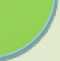 כ״א בחשון התשע״ז 22 בנובמבר 2016חוזר מס׳ 8/2016לכבוד:ראשי העיריות ראשי המועצות המקומיות ראשי המועצות האזוריותתוכן העניינים:	מס' עמוד:נוהל התקשרויות לביצוע עבודה מקצועית הדורשת ידע ומומחיות מיוחדיםאו יחסי אמון מיוחדים בפטור ממכרז	3אישור התקשרות לפי סעיף 9 לחוק הרשויות המקומיות (מכרזים משתפים)התשל״ב - 1972	8מכרז מס׳ גנ/2016/ 13 לפיתוח נופי ואחזקת גניםמכרז מס׳ הס/2016/ 8 למתן שירותי היסעיםמכרז מס׳ מכ/2016/ 22 לאספקה, התקנה ואחזקה של ציוד כיבוי אשמכרז מס׳ מש/2016/ 11 לאספקה, התקנה שיפוץ ואחזקה של מתקני משחק(1) נוהל התקשרויות לביצוע עבודה מקצועית הדורשת ידע ומומחיות מיוחדים או יחסי אמון מיוחדים בפטור ממכרז2. כללידרך המלך להתקשרות של רשות מקומית היא במכרז פומבי. בתקנות העיריות (מכרזים), התשמ״ח-1987 ובהוראות המקבילות להן לגבי מועצות מקומיות ואזוריות, כפי שיובא להלן, נקבעו סוגי המקרים שבהם ניתן להתקשר ללא מכרז. בית המשפט העליון הדגיש כי תקנות אלה הן החריג, יש לפרשן בצמצום  והתקשרות בדרך של מכרז פומבי עדיפה על דרך אחרת.תקנה 3(8) לתקנות העיריות (מכרזים) קובעת כי רשות מקומית רשאית להתקשר ללא מכרז בחוזה ״לביצוע עבודה מקצועית הדורשת ידע ומומחיות מיוחדים, או יחסי אמון מיוחדים, כגון: עבודות תכנון, פיקוח, מדידה, שמאות, ייעוץ ועבודות כיוצא באלה״.  בפסיקה נקבע, כי אין מדובר בפטור כללי מהתקשרות ללא מכרז עם בעלי מקצועות אלה  וניתן לפעול על פי תקנה זו רק במקרה מתאים, שבו נדרשים ״ידע ומומחיות מיוחדים או יחסי אמון מיוחדים״, וגם זאת, כאמור, על פי כלל הפרשנות הנותן עדיפות למכרז הפומבי  וכאשר לא ניתן להשיג את אותם ידע ומומחיות מיוחדים או יחסי אמון מיוחדים בדרך של מכרז פומבי.יודגש, כי אין להעסיק יועצים חיצוניים בתפקידים שמעצם טיבם או בהתאם לחוק עליהם להיות מאוישים על ידי עובדי הרשות המקומית או במקביל לעובד הרשות הממלא תפקיד דומה.  כמו כן, אין להעסיק יועצים במאפייני העסקה הדומים מהותית או טכנית למאפייני העסקה של עובד רשות מקומית. ניתן להתקשר עם יועץ חיצוני לפי תקנה 3(8) רק בתחומים שבהם יש הצדקה להיעזר בשירותים חיצוניים מסוג זה, בהתאם לכל דין ולנוהל זה.עקרונות המשפט המנהלי ועקרונות דיני המכרזים הציבוריים חלים גם כאשר רשות מקומית מתקשרת בפטור ממכרז. עקרונות אלה מחייבים קיום של הליך מנהלי סדור, שבמסגרתו ייבחנו, ככל הניתן, בין השאר, מספר הצעות לאותן התקשרויות, זאת על מנת להבטיח חלוקת משאבי ציבור באופן ראוי, תוך מתן סיכוי שווה, שמירה על שקיפות ועל טוהר המידות והבטחת יעילות כלכלית לרשות המקומית.נוהל זה נקבע בהתאם לעקרונות שנקבעו בפסיקת בתי המשפט, ובפרט עע״ם 6145/12 עיריית נצרת עילית נ' הרטמן, שם נקבע, בין השאר, לעניין התקשרות בפטור ממכרז לפי תקנה 3(8) : ״גם בהליך מעין זה יש להבטיח הזדמנות שווה ושמירה על טוהר מידות, כמו גם עקרונות יסוד אחרים של דיני המכרזים. גם להשקפתי ראוי כי בעניין זה יפורסמו על ידי משרד הפנים הנחיות מתאימות בחוזר מנכ״ל״.2. מטרות הנוהלנוהל זה נועד לקבוע הוראות והנחיות להתקשרויות של רשות מקומית להזמנת ביצוע של עבודה מקצועית הדורשת ידע ומומחיות מיוחדים או יחסי אמון מיוחדים בפטור ממכרז לפי תקנה 3(8) לתקנות העיריות (מכרזים), התשמ״ח-1987, סעיף 3(8) לתוספת הרביעית לצו המועצות המקומיות (א), התשי״א-1950 או סעיף 3(8) לתוספת השנייה לצו המועצות המקומיות (מועצות אזוריות), התשי״ח-1958.3. הגדרותבנוהל זה -הוועדה - ועדת התקשרויות שמונתה לפי סעיף 5.מנכ״ל הרשות המקומית - לרבות מזכיר, ברשות מקומית שאין בה מנכ״ל.תקנה 3(8) - תקנה 3(8) לתקנות העיריות (מכרזים), התשמ״ח-1987, סעיף 3(8) לתוספת הרביעית לצו המועצות המקומיות (א), התשי״א-1950 או סעיף 3(8)לתוספת השנייה לצו המועצות המקומיות (מועצות אזוריות), התשי״ח-1958.4. תחולהלא תתקשר רשות מקומית בחוזה ללא מכרז לפי תקנה 3(8) אלא לפי נוהל זה.ועדת התקשרויותמנכ״ל הרשות המקומית ימנה ועדת התקשרויות מבין עובדי הרשות המקומית ואלה יהיו חבריה:מנכ״ל הרשות המקומית או מי שהוא מינה לנציגו, שיכהן כיושב ראש הוועדה;גזבר הרשות המקומית או מי שהוא מינה לנציגו;היועץ המשפטי של הרשות המקומית שמונה כיועץ המשפטי של הרשות לפי סעיף 3(א) לחוק הרשויות המקומיות (יעוץ משפטי), התשל״ו-1975, או מי שהוא מינה לעניין נוהל זה מקרב עובדי הלשכה המשפטית של הרשות המקומית. במועצה מקומית או מועצה איזורית שאין לה יועץ משפטי שהוא עובד הרשות המקומית, ימלא תפקיד זה היועץ המשפטי של הרשות שמונה לפי סעיף 3(א) לחוק הרשויות המקומיות (יעוץ משפטי), התשל״ו-1975, אף אם אינו עובד הרשות המקומית.החלטות הוועדה יתקבלו ברוב קולות של חברי הוועדה, יהיו מנומקות ויירשמו בפרוטוקול שייחתם בידי חברי הוועדה הנוכחים בישיבה.לא ישתתף אדם בדיוני הוועדה, אם השתתפותו עלולה להביאו למצב של ניגוד עניינים, לרבות אם היה לו, לקרובו או לתאגיד שהוא בעל עניין בו, עניין אישי בנושא הנדון בוועדה. במקרים אלה ישתתף בדיוני הוועדה ממלא מקום, כמפורט להלן:ממלא מקומו של יועץ משפטי יהיה עובד הלשכה המשפטית ברשות המקומית ובהעדר עובד כאמור - יועץ משפטי של רשות מקומית אחרת,שימונה ע״י מנכ״ל הרשות המקומית.ממלא מקומו של גזבר יהיה עובד הגזברות ברשות המקומית, שימונה לעניין זה ע״י מנכ״ל הרשות המקומית. בהעדר עובד כאמור - ימלא תפקיד זה גזבר של רשות מקומית אחרת, שימונה ע״י מנכ״ל הרשות המקומית.ממלא מקומו של מנכ״ל הרשות המקומית יהיה עובד בכיר של הרשות המקומית שימונה ע״י ראש הרשות המקומית.הוועדה רשאית למנות ועדת משנה לעניין התקשרות או לעניין סוגי התקשרויות, מקרב חברי הוועדה או מקרב עובדי הרשות המקומית שאינם חברי הוועדה.שתביא לפניה המלצה באחד או יותר מהנושאים האמורים בנוהל זה.החלטה בדבר ביצוע התקשרות לפי תקנה 3)8(התקשרות של רשות מקומית בחוזה לביצוע עבודה מקצועית הדורשת ידע ומומחיות מיוחדים או יחסי אמון מיוחדים תיערך בהתאם לעקרון של מתן עדיפות למכרז הפומבי, ובאופן שקוף ככל הניתן בנסיבות העניין, הוגן ושוויוני,שיבטיח את מרב היתרונות לרשות המקומית.התקשרות של רשות מקומית לפי תקנה 3(8) תיעשה על פי החלטה של ועדת ההתקשרויות.היועץ המשפטי של הרשות המקומית יבחן ויחווה דעה, קודם לדיון או בפתח דיון הוועדה, האם תקנה 3(8) חלה על ההתקשרות המבוקשת, וזאת בהתאם לעקרונות שנקבעו בפסיקת בית המשפט בעניין זה, ובפרט האם העבודה המקצועית המבוקשת היא כזו הדורשת ידע ומומחיות מיוחדים או יחסי אמון מיוחדים ואינה עבודה מקצועית שגרתית.לאחר שניתנה חוות דעת של היועץ המשפטי כאמור בסעיף 6.3, תבחן ועדת ההתקשרויות האם למרות שתקנה 3(8) חלה על ההתקשרות המבוקשת, אין להעדיף ביצוע של ההתקשרות בדרך של מכרז פומבי, והאם מוצדק וסביר בנסיבות העניין לבצע את ההתקשרות המבוקשת ללא מכרז לפי תקנה 3(8). על ועדת ההתקשרויות לנמק את החלטתה.הוועדה תקבע מראש, לגבי כל התקשרות, תנאי סף מקדימים למציעים הרלוונטיים להתקשרות הנדונה, בשים לב להיקפה של ההתקשרות ומאפייניה.הוועדה תקבע מראש לגבי כל התקשרות אמות מידה שלפיהן תיקבע ההצעה הזוכה, ותקבע, ככל הניתן, מהו המשקל שיינתן לכל אמת מידה.הוועדה תקבע מראש את סדרי הדיון בהצעות. אם החליטה הוועדה לראיין בעל- פה את המציעים, ייערכו ראיונות בעל-פה עם כל המציעים שעמדו בתנאי הסף.בהתקשרות הנערכת בעקבות פנייה למציעים מרשימת מציעים לפי סעיף 7.1, רשאית הוועדה לקבל את ההחלטות האמורות בסעיפים 6.5 עד 6.7 כהחלטה כללית לגבי סוגי התקשרויות ולא לגבי כל התקשרות בנפרד; כן רשאית הוועדה לקבל את ההחלטות האמורות בסעיפים 6.3 ו-6.4 לאחר הפנייה למציעים ולא לפניה.פנייה למציעיםאם החליטה הוועדה להתקשר לפי תקנה 3(8), תערוך הוועדה או מי שהיא קבעה לעניין זה פנייה תחרותית לכמה מציעים מתוך רשימת המציעים.אם הפנייה נערכה לפחות משישה מציעים, רשימת המציעים כוללת מציעים נוספים שלא קיבלו פנייה ובעקבות הפנייה לקבלת הצעות הוגשו פחות משלוש הצעות - לא תפתח הוועדה או מי שהיא קבעה לעניין זה את ההצעות, אלא תשיב אותן למציעים ותערוך פנייה נוספת לכל המציעים שאליהם פנתה מלכתחילה, או לכל המציעים שהשיבו לפנייה הראשונה, כפי שתחליט הוועדה, וכן לשלושה מציעים נוספים לפחות או לכל המציעים ברשימת המציעים לאותו סוג של התקשרויות, לפי הנמוך מביניהם.לעניין סעיף זה, תנוהל רשימת מציעים לפי הוראות אלה:הוועדה תנהל רשימות, הערוכות לפי סוגים, של מציעים מתאימים בכוח וזאת בהתאם לשירותים הניתנים על ידי בעלי המקצועות וההתמחויות השונים.רשימת המציעים תנוהל באופן ממוכן, תפורסם ותהיה פתוחה לעיון הציבור באתר האינטרנט של הרשות המקומית.הוועדה תפרסם הודעה פומבית בדבר כוונתה לערוך רשימת מציעים. כל הרוצה להיכלל ברשימת המציעים לסוג מסוים של התקשרויות, יגיש לוועדה בקשה בכתב בצירוף כל הפרטים והמסמכים הדרושים לעניין וייכלל ברשימה, אם הוועדה תמצא אותו מתאים.הוועדה תודיע למבקש על החלטתה ונימוקיה.רשימת המציעים תעודכן אחת לשנה לפחות, כאמור בסעיף 7.1.2.3.על אף האמור בסעיף 7.1, רשאית הוועדה שלא לערוך פנייה תחרותית לקבלת הצעות מתוך רשימת המציעים, אלא לערוך בדיקת כמה הצעות הבאות בחשבון,לאחר שבחנה את האפשרות לערוך פנייה תחרותית להצעות מתוך רשימת המציעים וקבעה כי בנסיבות העניין אין זה אפשרי ומוצדק לערוך פנייה בדרך זו.פנייה לקבלת כמה הצעות הבאות בחשבון לפי סעיף קטן זה תיעשה ככל הניתן בסבב מחזורי ובאופן הוגן, המעניק את מרב היתרונות לרשות המקומית. בפנייה יצוינו אמות המידה שנקבעו על ידי הוועדה לעניין זה.אם קיימת ברשות רשימת מציעים לסוג ההתקשרות הרלוונטי, ההחלטה לערוך בדיקת כמה הצעות שלא מתוך הרשימה תתקבל מטעמים מיוחדים, שיירשמו בפרוטוקול. אם אין ברשות רשימת מציעים לסוג ההתקשרות הרלוונטי, תבחן הוועדה את הצורך בהקמת רשימה כאמור, בהתחשב בתדירות של ההתקשרויות ובאופיין. בעת התקשרות נוספת באותו נושא בדרך של בדיקת כמה הצעות הבאות בחשבון, תבחן הוועדה ותנמק את הסיבות לאי הקמתה של הרשימה.סדר עבודתה של הוועדההוועדה תבחן את ההצעות שיתקבלו, על פי הכללים שקבעה לעצמה מראש לעניין אותה התקשרות, ובתוך זמן סביר מהמועד האחרון להגשת הצעות. הוועדה לא תדון בהצעות שהוגשו לאחר המועד האחרון שנקבע להגשה.הוועדה תהיה רשאית, מטעמים שיירשמו בפרוטוקול, לפנות למציעים ולבקש מהם הבהרות, מסמכים ופרטים, ככל שתראה לנכון, כנדרש לה לקבלת החלטה.פרטי הבירור יירשמו אף הם בפרוטוקול.המציעים יידרשו להתחייב בכתב, כי ימציאו ליועץ המשפטי של הרשות המקומית כל מידע הדרוש לו על מנת לבחון האם קיים חשש לניגוד עניינים וכי אם ייבחרו,יעמדו בתנאים הקבועים בחוזר מנכ״ל 2/2011.הוועדה תבחן את עמידתם של המציעים בתנאי הסף שנקבעו. אם לא התקיימו במציע תנאי הסף, תקבע זאת הוועדה ותציין זאת בהחלטתה.הוועדה תבחן את ההצעות שעמדו בתנאי הסף, בהתאם לאמות המידה שנקבעו מראש.לאחר סיום בדיקתן של כל ההצעות ובירור יתר הפרטים הנדרשים, תיתן הוועדה את החלטתה. הוועדה רשאית להחליט על בחירת ההצעה המתאימה ביותר, המבטיחה את מרב היתרונות לרשות המקומית על פי אמות המידה שנקבעו, או להחליט שלא לבחור בכל הצעה שהיא.מניעת חשש לניגוד ענייניםעל מי שהרשות המקומית מתקשרת עמו לביצוע עבודה מקצועית להתחייב, כי במשך כל תקופת ההתקשרות לא יפעל מתוך ניגוד עניינים ויימנע מכל תפקיד או עיסוק אחר, היוצר או עלול ליצור מצב של ניגוד עניינים בין עבודתו עבור הרשות המקומית לבין עיסוקיו האחרים.לפני חתימת החוזה, יידרש היועץ המשפטי של הרשות המקומית לבחון את סוגיית ניגוד העניינים בהתאם לנוהל לבדיקה ולמניעת חשש לניגוד עניינים בהעסקת יועצים חיצוניים ברשויות המקומיות, שפורסם בחוזר מנכ״ל משרד הפנים 2/2011.פרסומיםועדת ההתקשרויות תפרסם את החלטותיה המנומקות באתר האינטרנט של הרשות המקומית בתוך עשרה ימי עבודה ממועד קבלת ההחלטה, ולא תחל בהתקשרות לפני פרסום כאמור.הוועדה רשאית לפרסם את החלטותיה באופן חלקי בלבד, אם פרסום ההחלטה במלואה עלול לפגוע בביטחון הציבור, או לגלות סוד מסחרי או מקצועי.אחת לשנה יפורסם באתר האינטרנט של הרשות המקומית דו״ח המפרט את המציעים שהרשות המקומית התקשרה עימם לפי תקנה 3(8) בשנה החולפת,כולל סוג העבודה וההיקף הכספי של כל התקשרות.11. תחילה והוראות מעביתחילת תוקפו של נוהל זה ביום ז׳ בסיוון התשע״ז (1 ביוני 2017) (להלן - יום התחילה).אין בנוהל זה כדי לפגוע בתוקפו של הסכם שנעשה לפני יום התחילה, בכפוף להוראות כל דין, אך אם ניתנה בהסכם כאמור זכות ברירה לרשות המקומית להאריך את תקופת ההתקשרות לתקופה שלאחר יום התחילה, לא תממש הרשות את זכות הברירה.בתוקף הסמכות לפי סעיף 9 לחוק הרשויות המקומיות (מכרזים משותפים), התשל״ב-1972שנאצלה לי, אני מאשרת לרשויות המקומיות להתקשר עם הזוכים במכרז גנ/613/201 לפיתוחנופי ואחזקת גנים שנערך ופורסם על ידי החברה למשק וכלכלה, ובלבד שהתקיימו כל התנאיםהמפורטים להלן:ההתקשרות תיעשה במישרין בין הרשות המקומית ובין הזוכה במכרז, על פי החוזה שנכלל במסמכי המכרז ובהתאם לתנאיו.טרם ההתקשרות נקטה הרשות המקומית בהליך של בקשת הצעות מחיר, כמפורט להלן:בהליך הבקשה להצעות יפנו גזבר הרשות המקומית ומנהל היחידה הרלוונטית ברשות המקומית לכל הזוכים במכרז בקטגוריה הרלוונטית. הפנייה תכלול תיאור מדויק של המוצר או השירות אותו מבקשת הרשות המקומית לרכוש לרבות מידע על כמותו ובכלל זה התכנון לביצוע וכתבי הכמויות, ועל תקופת ההתקשרות.הזוכים יתבקשו להציע מחיר למוצר או השירות הנדרשים על פי יחידות המידה שנקבעו במכרז, ובלבד שהמחיר שיציע הזוכה לא יעלה על המחיר שננקב בהצעתו במכרז.גזבר הרשות המקומית ומנהל היחידה רשאים לפנות לחברה למשק וכלכלה על מנת שזו תבצע בעבור הרשות המקומית את הפנייה לזוכים. לפנייה זו יצורף כל המידע המפורט בסעיף 3 שלעיל.פנו גזבר הרשות המקומית ומנהל היחידה או פנתה החברה למשק וכלכלה לזוכים וקיבלו את הצעותיהם, יועברו ההצעות לוועדה המורכבת ממנכ״ל הרשות המקומית (או מזכיר הרשות המקומית מקום שאין מנכ״ל), גזבר הרשות המקומית והיועץ המשפטי של הרשות המקומית, לקבלת החלטה בדבר ההצעה הזוכה, על פי הוראות סעיף 7 להלן.לא תנהל הרשות המקומית משא ומתן עם המציעים, כולם או חלקם.הרשות המקומית חייבת לבחור בהצעה הזולה ביותר שהתקבלה בהליך בקשת הצעות מחיר, והיא רשאית שלא לבחור בהצעה כלשהי.הסכם בין הרשות המקומית ובין הזוכה בהתבסס על אישור לפי סעיף 9 לחוק הרשויות המקומיות (מכרזים משותפים) יכול שייחתם אך ורק בתוך תקופת תוקפו של האישור.לא יחולו על התקשרות על פי אישור זה הוראות תקנה 3(7) לתקנות העיריות (מכרזים), התשמ״ח-1987, סעיף 3(7) לתוספת הרביעית לצו המועצות המקומיות (א), התשי״א-1950, וסעיף 3(7) לתוספת השנייה לצו המועצות המקומיות (מועצות אזוריות), התשי״ח-1958. חוזה כאמור לא ניתן להגדיל או להוסיף פרטים בו לאחר החתימה עליו, אלא על פי הוראותיו.טרם ההתקשרות אישר היועץ המשפטי של הרשות המקומית בכתב כי ההתקשרות עונה על תנאים אלה.התקשרות שלא תיעשה על-פי תנאים אלה תהיה התקשרות שלא כדין.תוקף אישור זה הוא שנה מיום נתינתו.(-)אורנה הוזמן-בכור המנהלת הכלליתבתוקף הסמכות לפי סעיף 9 לחוק הרשויות המקומיות (מכרזים משותפים), התשל״ב-1972 שנאצלה לי, אני מאשרת לרשויות המקומיות להתקשר עם הזוכים במכרז הס/618/20 למתן שירותי היסעים ושירותי הסעות של תלמידים שנערך ופורסם על ידי החברה למשק וכלכלה, ובלבד שהתקיימו כל התנאים המפורטים להלן:ההתקשרות תיעשה במישרין בין הרשות המקומית ובין הזוכה במכרז, על פי החוזה שנכלל במסמכי המכרז ובהתאם לתנאיו.טרם ההתקשרות נקטה הרשות המקומית בהליך של בקשת הצעות מחיר, כמפורט להלן:בהליך הבקשה להצעות יפנו גזבר הרשות המקומית ומנהל היחידה הרלוונטית ברשות המקומית לכל הזוכים במכרז בקטגוריה הרלוונטית. הפנייה תכלול תיאור מדויק של המוצר או השירות אותו מבקשת הרשות המקומית לרכוש לרבות מידע על כמותו ובכלל זה התכנון לביצוע וכתבי הכמויות, ועל תקופת ההתקשרות.הזוכים יתבקשו להציע מחיר למוצר או השירות הנדרשים על פי יחידות המידה שנקבעו במכרז, ובלבד שהמחיר שיציע הזוכה לא יעלה על המחיר שננקב בהצעתו במכרז.גזבר הרשות המקומית ומנהל היחידה רשאים לפנות לחברה למשק וכלכלה על מנת שזו תבצע בעבור הרשות המקומית את הפנייה לזוכים. לפנייה זו יצורף כל המידע המפורט בסעיף 3 שלעיל.פנו גזבר הרשות המקומית ומנהל היחידה או פנתה החברה למשק וכלכלה לזוכים וקיבלו את הצעותיהם, יועברו ההצעות לוועדה המורכבת ממנכ״ל הרשות המקומית (או מזכיר הרשות המקומית מקום שאין מנכ״ל), גזבר הרשות המקומית והיועץ המשפטי של הרשות המקומית, לקבלת החלטה בדבר ההצעה הזוכה, על פי הוראות סעיף 7 להלן.לא תנהל הרשות המקומית משא ומתן עם המציעים, כולם או חלקם.הרשות המקומית חייבת לבחור בהצעה הזולה ביותר שהתקבלה בהליך בקשת הצעות מחיר, והיא רשאית שלא לבחור בהצעה כלשהי.הסכם בין הרשות המקומית ובין הזוכה בהתבסס על אישור לפי סעיף 9 לחוק הרשויות המקומיות (מכרזים משותפים) יכול שייחתם אך ורק בתוך תקופת תוקפו של האישור.לא יחולו על התקשרות על פי אישור זה הוראות תקנה 3(7) לתקנות העיריות (מכרזים), התשמ״ח-1987, סעיף 3(7) לתוספת הרביעית לצו המועצות המקומיות (א), התשי״א- 1950, וסעיף 3(7) לתוספת השנייה לצו המועצות המקומיות (מועצות אזוריות), התשי״ח- 1958. חוזה כאמור לא ניתן להגדיל או להוסיף פרטים בו לאחר החתימה עליו, אלא על פי הוראותיו.טרם ההתקשרות אישר היועץ המשפטי של הרשות המקומית בכתב כי ההתקשרות עונה על תנאים אלה.התקשרות שלא תיעשה על-פי תנאים אלה תהיה התקשרות שלא כדין. תוקף אישור זה הוא שנה מיום נתינתו.(-)אורנה הוזמן-בכור
המנהלת הכלליתבתוקף הסמכות לפי סעיף 9 לחוק הרשויות המקומיות (מכרזים משותפים), התשל״ב-1972 שנאצלה לי, אני מאשרת לרשויות המקומיות להתקשר עם הזוכים במכרז מכרז גנ/6122/20 לאספקה, התקנה ואחזקה של ציוד כיבוי אש שנערך ופורסם על ידי החברה למשק וכלכלה, ובלבד שהתקיימו כל התנאים המפורטים להלן:ההתקשרות תיעשה במישרין בין הרשות המקומית ובין הזוכה במכרז, על פי החוזה שנכלל במסמכי המכרז ובהתאם לתנאיו.טרם ההתקשרות נקטה הרשות המקומית בהליך של בקשת הצעות מחיר, כמפורט להלן:בהליך הבקשה להצעות יפנו גזבר הרשות המקומית ומנהל היחידה הרלוונטית ברשות המקומית לכל הזוכים במכרז בקטגוריה הרלוונטית. הפנייה תכלול תיאור מדויק של המוצר או השירות אותו מבקשת הרשות המקומית לרכוש לרבות מידע על כמותו ובכלל זה התכנון לביצוע וכתבי הכמויות, ועל תקופת ההתקשרות.הזוכים יתבקשו להציע מחיר למוצר או השירות הנדרשים על פי יחידות המידה שנקבעו במכרז, ובלבד שהמחיר שיציע הזוכה לא יעלה על המחיר שננקב בהצעתו במכרז.גזבר הרשות המקומית ומנהל היחידה רשאים לפנות לחברה למשק וכלכלה על מנת שזו תבצע בעבור הרשות המקומית את הפנייה לזוכים. לפנייה זו יצורף כל המידע המפורט בסעיף 3 שלעיל.פנו גזבר הרשות המקומית ומנהל היחידה או פנתה החברה למשק וכלכלה לזוכים וקיבלו את הצעותיהם, יועברו ההצעות לוועדה המורכבת ממנכ״ל הרשות המקומית (או מזכיר הרשות המקומית מקום שאין מנכ״ל), גזבר הרשות המקומית והיועץ המשפטי של הרשות המקומית, לקבלת החלטה בדבר ההצעה הזוכה, על פי הוראות סעיף 7 להלן.לא תנהל הרשות המקומית משא ומתן עם המציעים, כולם או חלקם.הרשות המקומית חייבת לבחור בהצעה הזולה ביותר שהתקבלה בהליך בקשת הצעות מחיר, והיא רשאית שלא לבחור בהצעה כלשהי.הסכם בין הרשות המקומית ובין הזוכה בהתבסס על אישור לפי סעיף 9 לחוק הרשויות המקומיות (מכרזים משותפים) יכול שייחתם אך ורק בתוך תקופת תוקפו של האישור.לא יחולו על התקשרות על פי אישור זה הוראות תקנה 3(7) לתקנות העיריות (מכרזים), התשמ״ח-1987, סעיף 3(7) לתוספת הרביעית לצו המועצות המקומיות (א), התשי״א- 1950, וסעיף 3(7) לתוספת השנייה לצו המועצות המקומיות (מועצות אזוריות), התשי״ח- 1958. חוזה כאמור לא ניתן להגדיל או להוסיף פרטים בו לאחר החתימה עליו, אלא על פי הוראותיו.טרם ההתקשרות אישר היועץ המשפטי של הרשות המקומית בכתב כי ההתקשרות עונה על תנאים אלה.התקשרות שלא תיעשה על-פי תנאים אלה תהיה התקשרות שלא כדין. תוקף אישור זה הוא שנה מיום נתינתו.(-)אורנה הוזמן-בכור המנהלת הכלליתבתוקף הסמכות לפי סעיף 9 לחוק הרשויות המקומיות (מכרזים משותפים), התשל״ב-1972 שנאצלה לי, אני מאשרת לרשויות המקומיות להתקשר עם הזוכים במכרז מש/11/2016 לאספקה, התקנה, שיפוץ ואחזקה של מתקני משחק, משטחי פעילות מים, מתקני ספורט, סקייטפארק, ריהוט רחוב וסככות שנערך ופורסם על ידי החברה למשק וכלכלה, ובלבד שהתקיימו כל התנאים המפורטים להלן:ההתקשרות תיעשה במישרין בין הרשות המקומית ובין הזוכה במכרז, על פי החוזה שנכלל במסמכי המכרז ובהתאם לתנאיו.טרם ההתקשרות נקטה הרשות המקומית בהליך של בקשת הצעות מחיר, כמפורט להלן:בהליך הבקשה להצעות יפנו גזבר הרשות המקומית ומנהל היחידה הרלוונטית ברשות המקומית לכל הזוכים במכרז בקטגוריה הרלוונטית. הפנייה תכלול תיאור מדויק של המוצר או השירות אותו מבקשת הרשות המקומית לרכוש לרבות מידע על כמותו ובכלל זה התכנון לביצוע וכתבי הכמויות, ועל תקופת ההתקשרות.הזוכים יתבקשו להציע מחיר למוצר או השירות הנדרשים על פי יחידות המידה שנקבעו במכרז, ובלבד שהמחיר שיציע הזוכה לא יעלה על המחיר שננקב בהצעתו במכרז.גזבר הרשות המקומית ומנהל היחידה רשאים לפנות לחברה למשק וכלכלה על מנת שזו תבצע בעבור הרשות המקומית את הפנייה לזוכים. לפנייה זו יצורף כל המידע המפורט בסעיף 3 שלעיל.פנו גזבר הרשות המקומית ומנהל היחידה או פנתה החברה למשק וכלכלה לזוכים וקיבלו את הצעותיהם, יועברו ההצעות לוועדה המורכבת ממנכ״ל הרשות המקומית (או מזכיר הרשות המקומית מקום שאין מנכ״ל), גזבר הרשות המקומית והיועץ המשפטי של הרשות המקומית, לקבלת החלטה בדבר ההצעה הזוכה, על פי הוראות סעיף 7 להלן.לא תנהל הרשות המקומית משא ומתן עם המציעים, כולם או חלקם.הרשות המקומית חייבת לבחור בהצעה הזולה ביותר שהתקבלה בהליך בקשת הצעות מחיר, והיא רשאית שלא לבחור בהצעה כלשהי.הסכם בין הרשות המקומית ובין הזוכה בהתבסס על אישור לפי סעיף 9 לחוק הרשויות המקומיות (מכרזים משותפים) יכול שייחתם אך ורק בתוך תקופת תוקפו של האישור.לא יחולו על התקשרות על פי אישור זה הוראות תקנה 3(7) לתקנות העיריות (מכרזים), התשמ״ח-1987, סעיף 3(7) לתוספת הרביעית לצו המועצות המקומיות (א), התשי״א- 1950, וסעיף 3(7) לתוספת השנייה לצו המועצות המקומיות (מועצות אזוריות), התשי״ח- 1958. חוזה כאמור לא ניתן להגדיל או להוסיף פרטים בו לאחר החתימה עליו, אלא על פי הוראותיו.טרם ההתקשרות אישר היועץ המשפטי של הרשות המקומית בכתב כי ההתקשרות עונה על תנאים אלה.התקשרות שלא תיעשה על-פי תנאים אלה תהיה התקשרות שלא כדין. תוקף אישור זה הוא שנה מיום נתינתו.(-)מרדכי כהן
מ״מ המנהל הכלליו' בחשוון התשע״ז (7 בנובמבר 2016)ב ב ר כ ה,מרדכי כהן
מ״מ המנהל הכללייועץ ימי-המציע, ואם המציע הוא חברה, אזי היועץ המוצע מטעם החברה, הוא מהנדס רשום בעל רישיון בתוקף נכון למועד הגשת המועמדות, רשום בפנקס המהנדסים/אדריכלים.המציע בעל משרד ובו לפחות עובד אחד מקצועי (כולל המציע, אם המציע הינו יחיד).המציע בעל ניסיון של לפחות 5 שנים , המסתיימות במועד הגשת המועמדות, בתכנון של לפחות 5 פרויקטים  לבנייה מבני ציבור /מצוקים /טיילות בסביבה ימית.מחיר שעת עבודה יועץ 245 ש"ח (כולל מע"מ)                           שם המעסיק וכתובתו                                             תחומי הפעילות של המעסיקהתפקיד ותחומי האחריותתאריכי העסקה                               הגוףהגוףהתפקידתאריכי מילוי התפקידשם                                                                                           התאגיד/ רשות/גוףותחום עיסוקותאריך התחלת הכהונה ותאריך סיומהסוג הכהונה (דירקטור חיצוני או מטעם בעלי מניות)ככל שמדובר בדירקטור מהסוג השני - נא לפרט גם מטעם איזה גוף)פעילות מיוחדת בדירקטוריון (כגון חברות בוועדות או תפקידים אחרים)                        שם                התאגיד/הגוף         שם המחזיק (אם המחזיק אינו המועמד)אחוז אחזקותתחום עיסוק התאגיד / הגוףשם העסקכתובת העסקטלפון נייחטלפון ניידפקסדואר אלקטרוניבעלות יחיד(שם, כתובת, מסי זהות)שותפות(מספר רשם שותפויות)חברה בע״מ(מספר רשם החברות)אגודה שיתופית(מספר רשם העמותות)שם פרטי ומשפחהמס׳ ת.זמעמד בעסקכתובת